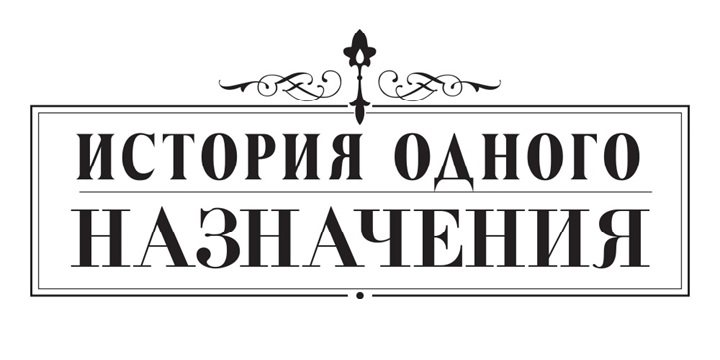 ИНФОРМАЦИЯ О СОЗДАНИИ ФИЛЬМАНовая режиссерская работа Авдотьи Смирновой – это пронзительный и трагический рассказ о реальных событиях, участником которых оказывается граф Лев Николаевич Толстой. В пехотном полку в Тульской области, расквартированном неподалеку от Ясной Поляны, куда отправляется на службу вдохновленный передовыми идеями столичный поручик Григорий Колокольцев, происходит преступление. Солдату Василию Шабунину, на плечи которого ложится вина, грозит военный трибунал и расстрел. Колокольцев обращается за помощью к графу Толстому, который решает защитить невиновного.«История одного назначения» - фильм о выборе, который предстоит сделать каждому из героев. О том, как легко порой перейти границу между добром и злом, и как эта граница неминуемо оказывается границей между свободой и несвободой, между жизнью и смертью. Это фильм о необратимости самых, казалось бы, незначительных поступков. И, конечно же, о том, как в юридическую пропасть падает судьба человека, в которой, как в зеркале, отражается нравственное состояние общества.Позже Толстой писал: «… случай этот имел на всю мою жизнь гораздо более влияния, чем все кажущиеся более важными события жизни: потеря или поправление состояния, успехи или неуспехи в литературе, даже потеря близких людей!»СПАСТИ РЯДОВОГО ШАБУНИНА
О предыстории создания фильма рассказывает режиссер Авдотья Смирнова: «Летом 2015 года я читала книгу Павла Басинского «Святой против Льва». Это вторая книга его толстовской трилогии, которая описывает отношения Толстого и Иоанна Кроштадского. И там есть маленькая главка, буквально на три страницы, «Спасти рядового Шабунина», в которой рассказывается история дела Василия Шабунина. И так меня эта история поразила, что мне захотелось снять по ней картину».«Когда я писал «Святой против Льва», я думал, включать ли вообще эту историю с несчастным писарем Шабуниным в книгу или нет. Но она показалась мне очень интересной для биографии Толстого, и я ее вставил, – говорит Павел Басинский. – А Авдотья, читая книгу, именно эту историю оттуда выхватила. И предложила мне вместе с ее любимым сценаристом Анной Пармас написать сценарий полнометражного фильма. А потом и сама подключилась. Для меня это первая работа в художественном кино, до этого я писал только сценарии документальных фильмов. И это было невероятно интересно».«Эта история с рядовым Шабуниным хорошо известна толстоведам. Она есть в материалах к биографии Н.Н.Гусева, в биографии П.И.Бирюкова. Но везде, как и у меня, занимает буквально две страницы, – продолжает Павел Басинский. – Поэтому ее пришлось «придумывать» заново. Несмотря на то, что все персонажи реальные, о них, кроме Льва Толстого и Софьи Андреевны, практически ничего не известно».Также мало было известно о ротной жизни в деревне, об армейском быте. Поэтому во время работы над сценарием авторы изучили не только дневники Толстого, Софьи Андреевны, Татьяны Андреевны Берс, в замужестве Кузминской, но и различные другие мемуары, связанные с этим временем, статьи, военные документы.Затем к авторам сценария подключился исторический консультант Джон Шемякин. «Я не был знаком с этой историей. Сначала я прочел сценарий, потом книгу Павла Басинского, а потом для меня начался приятный ад, – вспоминает Джон Шемякин. – Мне показалось все это безумно интересным и безумно диким: военный суд, проходящий в Тульской губернии, приговор к расстрелу, адвокат на военном суде. Меня очень заинтересовало, как это вообще могло быть».РУССКИЙ ФАТУМ«Эта история – всего лишь эпизод в биографии Льва Николаевича. Хотя сам Толстой придавал ему очень большое значение, – говорит Павел Басинский. – Это 1866 год. Это Толстой, который пишет «Войну и мир». Толстой еще до своего духовного переворота. Духовный переворот с ним случится больше десяти лет спустя. Но это событие во многом определило будущие взгляды Толстого на смертную казнь, на проблему насилия, на тему, что выше – закон или справедливость».«История с Шабуниным во многом и создала Льва Николаевича таким, каким мы его знаем, – рассказывает Джон Шемякин. – Толстой сам был участником многочисленных сражений, участвовал в Кавказской войне, в обороне Севастополя… Это была реальная мясорубка, но ему страшно повезло: он выжил. То есть Толстой был человеком с военной косточкой. А после эпизода с Шабуниным, Лев Николаевич начинает свой путь к абсолютному пацифизму и, как я считаю, государственному нигилизму, отрицанию армии, войны, защиты Родины, любого насилия. Лев Николаевич увидел армию немного другой. И увидел свое бессилие перед машиной, которая требует жертв».«Для меня эта история про русский фатум. Про то, что у нас очень часто закон вступает в противоречие со справедливостью. И это вечное противоречие приводит к тому, что в каких-то случаях меняет человеческие судьбы, в каких-то ломает, а в каких-то и уничтожает, – продолжает Авдотья Смирнова. – В одном из своих поздних писем Лев Николаевич писал, что эта история имела на него влияние значительно большее, чем имущественные успехи и разорения, чем успехи его литературы, и даже болезни и смерти близких. И именно она сделала Толстого абсолютно непримиримым противником смертной казни, которую он до самой своей смерти считал самым главным преступлением против человека. И его духовная борьба с государством, его понимание государства как аппарата насилия, также частично уходит корнями в эту историю».«В нашем стереотипном представлении из школьного курса литературы Лев Толстой – это седобородый, мудрый старец. Но он не всегда был таким, – рассказывает исполнитель роли Толстого Евгений Харитонов о своем персонаже. – В молодости Толстой был довольно подвижным, шумным, громким. И работая над образом Льва Николаевича, которому в момент этой истории было 38 лет, мы, исходя из его творчества, из отзывов современников о нем, придумывали того Толстого, которого мы почти не знаем. Если говорить о моем герое, то это история о том, как происходит надлом человека, кажущегося глыбой, кажущегося большим и сильным. О том, как создается великое, и каким способом к этому можно подойти: кого можно сломать, кого можно погубить, что нужно понять, чтобы написать те вещи, которые написал Толстой. Эта история в большой мере о той стране, в которой мы жили, живем и будем жить».Алексей Смирнов, сыгравший главного героя, поручика Григория Колокольцева, добавляет: «Мне кажется это очень русская история, актуальная во все времена. Про то, что хотели, как лучше, а получилось, как всегда. Про то, как хорошие, приятные, порядочные люди в порыве своего благородства, нежности друг к другу, красоты и желания мировой справедливости, губят человека. И дальше им приходится как-то с этим жить». Ирина Горбачева, сыгравшая в фильме Софью Андреевну Толстую, признается: «Думаю, эта история про выбор. Про то, что у каждого из нас всегда, даже в самой тупиковой ситуации, есть выбор. И иногда, чтобы все разрешилось, нужно довериться окружающим или Всевышнему, а не творить только свою волю, думать, что только ты можешь все сделать, и полагать, что от тебя зависит все».«Сейчас у нас такая ситуация в стране и в обществе, что жизнь человека не стоит совершенно ничего. Если это необходимо, его перемалывают, – говорит Филипп Гуревич, воплотивший на экране образ писаря Шабунина. – Когда есть какие-то мотивации, связанные с собственным эго, не важен человек – важна цель. Мне кажется, эта история про честность с самим собой, про предательство своих убеждений и про тонкую грань между ними, которую ты готов перейти и почемуУЧАСТНИКИ ПРОЦЕССАЕвгений Харитонов (Лев Николаевич Толстой)«Больше всего я переживала за Евгения Харитонова, потому что сыграть Толстого – задача наглая, даже нахальная, – говорит Авдотья Смирнова. – Понятно, что у каждого свой Толстой, и к этому образу будет больше всего вопросов. Но это вопросы к режиссеру, к режиссерской трактовке. А артист Харитонов показал, что он превосходный артист».«Я снимался у Андрея Сергеевича Смирнова в фильме «Жила-была одна баба». И так познакомился с отцом Авдотьи. А потом сама Авдотья пришла к нам в театр в «Гоголь-центр» на спектакль «Обыкновенная история», и после этого приняла решение, что я буду в ее картине играть Льва Николаевича. Узнав об этом, я стал перечитывать Толстого: «Воскресение», «Война и мир», «Кавказские рассказы»…» – вспоминает Евгений Харитонов. Во время подготовки к роли Евгению пришлось также научиться управлять лошадью в упряжи и, несмотря на хорошую физическую подготовку, уделить особое внимание упражнениям на турнике, которыми занимался Лев Николаевич. «Приходилось также сдерживать свой эмоциональный, жестикулярный аппарат. Держать осанку, не размахивать руками, если и ругаться, то не так, как мы делаем это сейчас, – говорит Евгений Харитонов. – В общем соблюдать некоторые нюансы и придерживаться правил того времени».«С Евгением Харитоновым мы сначала много общались на репетициях у Дуни Смирновой. Это очень помогло нам понять, кто мы, какие мы, что нас беспокоит, – вспоминает Ирина Горбачева, исполнительница роли супруги Льва Николаевича Софьи Андреевны. – А когда я пришла на площадку и увидела Женю в образе, его прическу, бороду, костюм, я его даже не сразу узнала: это был совершенно другой человек».«Когда мы первый раз встретились с Харитоновым, он был одет в косуху, с покрашенными волосами для какой-то еще роли, совершеннейший панк. В жизни узнать в Жене его персонажа практически невозможно, – подхватывает Алексей Смирнов, воплотивший на экране образ Григория Колокольцева. – Но внутренне он глубоко рефлексирующий человек, очень внимательный, добрый, благородный. И мне кажется, выбор именно его на роль Льва Толстого был правильным».«Сцена, где Толстой впадает в панику и в состоянии аффекта бродит в темноте по дому, была непростой. Она основана на абсолютно реальном эпизоде из его жизни, и нужно было очень тонко это сыграть, не уйти в патологию. И еще я очень боялся за эпизод, когда Толстой в суде выступает в роли адвоката, – рассказывает Евгений Харитонов о сценах, которые дались ему наиболее тяжело. – Довольно сложная история, мы ее откладывали до последнего. Снимали два дня, меня трясло, я безумно волновался. Но в итоге оказалось, что это волнение было очень кстати и помогло мне сыграть так, как хотела Авдотья».Ирина Горбачева (Софья Андреевна Толстая)«Образ Софьи Андреевны, также, как и Льва Николаевича, у нас сильно искажен. У нас все сразу представляют их в очень поздний период их брака, когда они оба были немолоды, когда у них уже был конфликт, – рассказывает Авдотья Смирнова. – Но не надо забывать, что они прожили вместе 48 лет, из которых на протяжении почти 30 лет это была выдающаяся семейная жизнь двух страстно любящих друг друга людей. И Софья Андреевна была очень незаурядной личностью, очень талантливой, а совсем не той сварливой истеричкой, следящей за мужем, какой у нас её любили изображать». В этой роли Авдотья Смирнова видела исключительно Ирину Горбачеву. И, по словам Павла Басинского, Ирина действительно очень похожа на Софью Андреевну того периода времени.«Когда Авдотья предложила мне роль Софьи Андреевны Толстой у меня началась паника. Но я была приятно удивлена, даже шокирована, – вспоминает Ирина Горбачева. – С Дуней каждый хочет поработать, и тут даже не было вопросов, участвовать или не участвовать, и в какой роли. Да и история, конечно, очень заинтересовала».«Готовясь к роли, я, конечно, что-то читала, узнавала. Но не стала глубоко нырять в биографию Льва Николаевича и Софьи Андреевны, потому что все самое нужное, необходимое, важное мне говорила Дуня во время репетиций. Я не из тех актрис, которые начинают сразу штудировать книги, читать литературу. Мне, наоборот, это может помешать, – признается Ирина Горбачева. – О молодых Софье Андреевне и Льве Николаевиче никогда ничего не снимали. И степень ответственности от уровня личности, к которой ты хочешь прикоснуться, изложить ее в том виде, в котором ее еще не видели, невероятно повышается. Ведь нужно не просто показать женщину той эпохи в корсете, кринолине и с прической, а живого человека со своим бытом, со своим хозяйством, со своими заботами и хлопотами».«С Ирой Горбачевой мы не были знакомы, – рассказывает Евгений Харитонов. – Но перед первой репетицией она заехала за мной, мы сели в машину, попали в пробку, очень долго разговаривали, покупали арбузы, пили кофе, болтали, рассказывали о себе. И так, слово за слово, к тому моменту, когда мы доехали до репетиционной точки, стали уже товарищами, знали друг о друге то, что не знали час назад. Это общение очень помогло нам, ведь нам предстояло сыграть любящих друг друга супругов».«Ира одна из самых выдающихся русских современных актрис. У нее такая мощная человеческая природа, что рядом с ней невозможно не сыграть хорошо, нужно просто подключиться к ее мощной энергетике», – говорит Алексей Смирнов. «Я влюбилась в Иру Горбачеву, – признается Лиза Янковская, исполнительница роли сестры Софьи Андреевны, Татьяны. – Это великая женщина, добрый помощник. Я очень нервничала, так как это был мой первый опыт в кино, но Ира очень мне помогала. Мы гуляли, бегали в платьях, пили по вечерам вино, секретничали, шутили и говорили об очень важных вещах. Думаю, такое не часто происходит, но она действительно стала для меня старшей сестрой».Лиза Янковская (Татьяна Андреевна Берс)На роль Татьяны Авдотья Смирнова рассматривала несколько кандидатур, но как только появилась Лиза Янковская, она была утверждена сразу, еще во время репетиции. «Лиза возникла, когда Дуня сказала, что моей героине нужна сестра, – рассказывает Ирина Горбачева. – Я ей начала предлагать варианты, и одной из девушек, которую я предложила, была Лиза Янковская. Когда Авдотья увидела ее фотографию, она сказала «Отлично! Это точно – она!» Однако Лиза изначально отказалась. Тогда я позвонила Лизе и сказала: «Это нужно. Это необходимо. И не надо бояться». Для Лизы это первые съемки в жизни. И сразу такая этапная работа в самом начале творческого пути».«Да, если бы не Ира, я не познакомилась бы с Авдотьей Андреевной и не оказалась бы в этом проекте, – подхватывает Лиза Янковская. – Авдотья Андреевна меня очень заинтересовала и как личность, и режиссер. Она умеет работать с артистами. Она чуткая, внимательная. Ведет тебя с твоим персонажем за руку. И это не просто «стой здесь и улыбайся», Авдотья Андреевна помогает найти у каждого героя тему, линию его поведения».«Татьяна Андреевна очень молода и совершенно не умеет вести себя в обществе. Эта история о ее взрослении, о потере детства, – продолжает Лиза Янковская, рассказывая о своей героине. – Мы говорили с Авдотьей Андреевной, что она «чистота». Женщина, которая не успела испортиться. Нежность и огонь. Сама Татьяна Андреевна про себя писала «я не вертушка, я живая». Про нее говорили, что она поражает своей строгой откровенностью, ей была несвойственна фальшь, скучны правила приличия. У неё живой, непосредственный и при этом очень женственный, манящий характер. Мне очень нравится эпизод из мемуаров, где говорится, что Татьяна выражала свою радость криком, «разносившимся по всему полю», что было с детства ее привычкой».«Я очень дотошная, мне надо все обязательно знать. Поэтому я перечитывала произведения Толстого, читала Павла Басинского, мемуары Татьяны Кузминской «Моя жизнь дома и в Ясной поляне», – рассказывает Лиза Янковская о подготовке к роли. – Нужно было найти ключ к характеру, зерно. Про что эта личность, какая она. Как Татьяна взаимодействует с сестрой Софьей, с Львом Николаевичем, что она может себе позволить, что нет, что она хочет».«Самая сложная сцена была у меня с Алексеем Макаровым, который сыграл брата Льва Николаевича, Сергея, – признается Лиза Янковская. – По сценарию мы должны были целоваться в кустах, и я страшно нервничала и стеснялась. Леша готовил меня к этому, шутил, что я могу влюбиться в него. К счастью... или несчастью этого не произошло».Алексей Смирнов (Григорий Колокольцев)Роль Григория Колокольцева Авдотья Смирнова написала под своего брата, режиссера Алексея Смирнова. И отчасти даже с него писала характер персонажа. «Мы уже работали вместе с Дуней: первый раз она снималась в качестве актрисы у меня, и это было чудесно. Я знал, что роль Григория Колокольцева писалась под меня. И, конечно, очень волновался. Очень хотелось не подвести человека, который в меня поверил, – рассказывает Алексей Смирнов. – Но у нас был довольно большой репетиционный период, и потом на площадке я тоже все время ощущал поддержку Дуни, ее плечо».«Готовясь к роли, я прочитал несколько книг, которые посоветовала Дуня. Стал заниматься верховой ездой. Ходил с палкой на спине, чтобы была осанка более-менее приличная, – продолжает Алексей Смирнов. – Расспрашивал Джона Шемякина о своем герое. Узнал все, что можно было узнать про Григория Колокольцева на период начала нашей истории. Но Авдотья до конца съемок категорически запретила мне рассказывать все, что было с ним после, чтобы для меня это было неожиданностью и не помешало в работе. И только когда съемки закончились, мне, наконец, рассказали, что после той истории, несмотря на их страшный конфликт, Григорий Колокольцев и Лев Толстой продолжили дружить и общались ещё много лет».«Самой сложной для меня стала сцена из самого начала фильма, где мой герой завтракает со своим отцом, которого сыграл мой отец Андрей Сергеевич Смирнов, – вспоминает Алексей Смирнов. – Там у Андрея Сергеевича есть фраза: «У тебя довольно свинские представления о блеске». И в как раз в этот момент начинает кричать свинья. Мы с отцом понимаем, что – либо мы с ним сошли с ума, либо это фильм Дэвида Линча. А съемки проходили в Санкт-Петербурге, в музее Некрасова. И оказалось, что у повара в соседнем кафе есть ручная свинья, и он вывел ее погулять. Это было очень смешно. Но самое страшное, что на эту сцену ушло дублей двенадцать, и мне пришлось съесть дюжину калачей, да еще и голод все время показывать, хотя у меня при виде еды уже подкатывала тошнота. Это было непросто».Григорий Колокольцев умер в 1918 году, а его дочка, Мария Григорьевна Колокольцева, прожила до начала 1970-х.Филипп Гуревич (писарь Василий Шабунин)На роль писаря Шабунина у Авдотьи Смирновой было несколько кандидатов. Попробовать Филиппа Гуревича в этой роли ей предложил Борис Хлебников. «Когда мне поступило предложение сыграть в фильме Авдотьи Смирновой, я даже оробел: такой интересный сценарий, такой режиссер. Думал, естественно, меня не утвердят, – рассказывает Филипп Гуревич. – А потом начались пробы, и сразу на пробах Дуня мне сказала, что я утвержден».«Это потрясающая история. И персонаж очень любопытный. Показать его путь от забитого, отрицательного героя до, как формулирует режиссер, святого, было очень интересно, – продолжает Филипп Гуревич. – Шабунин жил в простой крестьянской семье, но до 13 лет был на попечении неизвестного, что давало ему возможность думать, что он якобы сын влиятельного аристократа или генерала. В нем это ощущение его избранности культивировалось с самого детства. А потом, когда ему было 13 или 14 лет, деньги перестали присылаться. И он принимает решение пойти в армию. И так как у него есть талант – он каллиграф, там его назначают писарем. Это тоже неким образом приподнимает Шабунина над остальными солдатами. И он несколько свысока относится к своим сослуживцам. И тем самым становится катализатором их недовольств: они начинают его избивать, всячески третировать, издеваться. В начале фильма он неприятный, мерзкий человек. Но встреча со Львом Николаевичем так или иначе его меняет».Сергей Уманов (прапорщик Стасюлевич)В роли прапорщика Стасюлевича снялся Сергей Уманов. «Любопытно было узнать, что прапорщик Александр Стасюлевич – родной брат знаменитого Михаила Стасюлевича, издателя самого прозападного и самого популярного среди европейски ориентированных россиян журнала «Вестник Европы». Михаил не вылезал из великосветских салонов и министерских кабинетов. А его брат Александр был разжалован из офицеров в рядовые за то, что в его дежурство из тифлисской тюрьмы бежало несколько арестантов, и лишь незадолго до случая с Шабуниным он был произведен из солдат в прапорщики», – рассказывает об этом персонаже исторический консультант Джон Шемякин.«Я очень люблю Сережу Уманова и давно мечтала его снять в большой роли. Я хорошо его знаю по театру, очень высоко его ценю. Но тут я за его работой следила просто затаив дыхание. Мне кажется, он выдающийся артист, который сейчас находится на пике формы», – говорит Авдотья Смирнова. «Мы с Дуней знакомы уже много лет. Я у нее снимался несколько раз. И мне было очень приятно, узнать, что роль в её новом проекте была написана именно под меня. А когда я получил сценарий, я понял, что и сама история очень интересная, – признается Сергей Уманов. – Дуня – позитивный человек, мне с ней легко. И поэтому даже когда были какие-то эмоционально сложные сцены, благодаря ей все напряжение снималось».Капитан ЯцевичВ роли капитана Яцевича снялся польский артист Лукаш Симлат. «Я его выбрала по видеопробе, и потом ездила к нему в Варшаву, – рассказывает Авдотья Смирнова. – Но так как мы с ним общались через переводчика, я нервничала: получится – не получится. Но, мне кажется, Лукаш совершенно блистательно сыграл. И я очень рада, что он есть в нашем кино».Генерал КолокольцевОтец Авдотьи и Алексея Смирновых, Андрей Сергеевич Смирнов, сыграл в картине отца Григория, генерала Колокольцева. «Дуня – профессиональный человек. Я сначала снимался по ее сценариям в двух фильмах Алексея Учителя «Мания Жизели» и «Дневник его жены». Потом уже у нее в сериале «Отцы и дети», в фильме «2 дня». Так что дело привычное, – говорит Андрей Сергеевич Смирнов. – С сыном мы тоже не первый раз работаем вместе. В картине я также предстаю в роли его отца, но у наших героев совсем другие отношения, не похожие на наши».«Этот проект привлек меня абсолютно оригинальным сценарием, – признается Андрей Сергеевич Смирнов. – С одной стороны, он погружает в глубокое прошлое, в 1866 год, и рассказывает подлинную историю из жизни Льва Николаевича Толстого. А с другой стороны, проблематика фильма о человеческой цене военной мощи кажется чрезвычайно актуальной. В этой картине вопрос ставится так, как не ставили его раньше».МЕСТА ДЕЙСТВИЯСъемки фильма «История одного назначения» проходили в усадьбе Ясная Поляна, в кинодеревне в Псковской области и в павильонах киностудии «Ленфильм».Директор музея-усадьбы Л.Н.Толстого «Ясная Поляна», праправнук Льва Толстого Владимир Ильич Толстой, а также его супруга Екатерина Александровна – старинные друзья Авдотьи Смирновой. Поэтому прочитав сценарий и дав свое одобрение, они не просто позволили съемочной группе снимать на территории усадьбы, но и оказывали ей всяческое содействие.«Ясная Поляна – совершенно уникальное имение, очень непохожее на другие, нетипичное. Это особенное место, с огромными яблоневыми садами, с очень странной оригинальной архитектурой, с питомником растений, с сохранившимися спортивными снарядами Льва Николаевича, – рассказывает Авдотья Смирнова. – В Ясной Поляне на всем отпечаток того, что там жила не просто дворянская, не просто знатная, а действительно незаурядная семья. И там абсолютное ощущение покоя, ни с чем не сравнимое. Оттого, что эту усадьбу последние десятилетия хранят люди, которые имеют непосредственное отношение к Льву Николаевичу, люди которые воспринимают имение, как фамильный дом, там нет ощущения музея, оно похоже на живой дом».«Я раньше не бывал в Ясной Поляне. Но после того, как мне поступило предложение от Авдотьи Смирновой сыграть Льва Толстого, мы с женой летом на неделю поехали в Ясную Поляну, сняли там домик, походили по усадьбе, по заповеднику, по музею, – вспоминает Евгений Харитонов. – Это космическое место, мне там очень понравилось. Оно заряженное, свежее, снотворное, и в то же время – бодрящее».«К сожалению, я там раньше не была и очень надеюсь неоднократно вернуться, – признается Ирина Горбачева. – Это настоящее все, и это очень заряжает, даёт силы. Когда ты видишь воочию эту огромную территорию, понимаешь, как непросто Софье Андреевне было все это контролировать, за всем следить, все обо всем знать, со всеми разговаривать, давать задания. Это место, конечно, помогло нам всем на съемках, дало нам всем поддержку».«В Ясной Поляне никогда не была, но это потрясающее место, живое, – подхватывает Лиза Янковская. – Там множество предметов семьи Толстых. Самовары, портреты, книги, кровати и медведь-ковер. Я вообще очень люблю дома-музеи, и иногда мне кажется, что я родилась не в то время. Помню эпизод, как мы какой-то частью группы стояли у могилы Льва Николаевича, просили разрешения. Это был очень важный момент, очень красивый».«В Ясную Поляну я ехал, конечно, с большим интересом. Там чудесный музей, к нам с большим уважением и пиететом относились его сотрудники, помогали, мы посмотрели все, что могли. И все это очень помогало. Прекрасное место. Приятно, что в нашей стране с уважением относятся хотя бы к наследию Льва Николаевича, – говорит Алексей Смирнов. – Но самое большое впечатление на меня произвела могила Толстого. Ожидаешь увидеть какой-то памятник огромный, а это просто холмик в лесу. Посмотрев на него, ты понимаешь, что, наверное, жизнь нужно прожить так, чтобы тебя похоронили как Льва Николаевича. И тогда все будет в порядке».Однако в Ясной Поляне создателям фильма пришлось ограничиться съемками экстерьеров, потому что в музее воссоздана обстановка дома Толстого на 1910 год, а события картины разворачиваются в 1866 году. Да и сам дом Толстого с тех пор претерпел изменения, поэтому для съемок внешнего вида дома использовали флигель Кузминских, который сейчас выглядит точно так же, как в 1866 году выглядел основной дом Льва Николаевича.Интерьеры Ясной Поляны снимали в павильонах «Ленфильма». «Выстраивая декорации усадьбы, мы старались сделать планировку, которая соответствовала тому периоду, о котором рассказывается в картине. Мы хотели показать, что не повторяем музей и ту обстановку, которая знакома всем, кто там когда-либо бывал, – рассказывает художник-постановщик Анастасия Каримулина. – Мы, конечно, консультировались с историками, как именно был обставлен дом в 1866 году, но сделали чуть более вольную планировку, чем если бы фильм снимали документалисты. Известно, что Лев Толстой часто менял назначение комнат, и кабинет у него был в разных помещениях в разное время. Нам всем больше известно, что кабинет был на первом этаже. А мы сделали его на втором этаже с большим окном. Находящиеся сейчас в музее в столовой старинные золотые трехметровые зеркала и вольтеровское кресло, которые мы специально воссоздали для съемок, мы поставили соответственно в коридор и кабинет».Середина 60-х годов девятнадцатого века крайне редко снимается в кино. Поэтому реквизита того времени мало. Что-то художникам пришлось воссоздавать по фотографиям, что-то покупать, что-то брать из более ранних годов. «Сложность у нас была с железной дорогой, – продолжает Анастасия Каримулина. – Например, железнодорожные вагоны тех лет не сохранились, и нам пришлось их полностью воссоздавать, создавая отдельно интерьеры и экстерьер. Станций даже конца девятнадцатого века мало сохранилось. К каким-то из них нет подъезда, какие-то стали нести совсем другие функции. Поэтому станцию также пришлось строить. Но так как ветка в город Ефремов была на тот момент совсем недавно построена, мы решили ограничиться так называемым дачным вариантом станции – с навесом, но без стационарных зданий».Для максимально точного воссоздания внешнего вида вагона и его экстерьеров Джон Шемякин изучал материалы Железнодорожного Музея Санкт-Петербурга. И железнодорожные билеты, и багажные квитанции, которые мелькают в кадре, абсолютно аутентичны тем, которые были в ходу середине 60-х годов девятнадцатого века, вплоть до цвета и размера. Также, как и деньги, кредитные билеты, конверты и фотокарточки – за полным соответствием эпохе на съемках тщательно следили. В павильонах «Ленфильма» также же были выстроены декорации интерьеров штабной избы, избы Стасюлевича и избы Шабунина.А изба Григория Колокольцева снималась на натуре под Псковом. «В Пушкинских горах есть кинодеревня, построенная Дмитрием Месхиевым для картины «Василиса». Позже там снимался фильм «Гоголь. Вий». А мы там снимали нашу деревню, где располагался пехотный полк и куда на службу прибыл Григорий Колокольцев, – рассказывает Анастасия Каримулина. – Эту кинодеревню мы переделали под то, как выглядели в те времена деревни Тульской области возле города Ефремов. В частности, повторили отличающие их от деревень других губерний соломенные крыши с особенной укладкой стеблей. Построили несколько зданий, баню, плац, спортивные снаряды». А все военные сооружения в фильме были скопированы со схем и макетов, предписанных генеральным штабом Российской империи и описанных в военном сборнике.«Во время съемок у нас были удивительные подарки от погоды, – добавляет оператор Максим Осадчий. – Например, в сцене расстрела в кульминационный момент вдруг начался сильный ветер, который добавил нужного настроения в кадр. А во время съемок сцены панихиды, когда жители деревни на рассвете пришли на могилу Шабунина, стоял настоящий, естественный туман. Едва мы сняли кадр, туман растаял».КОСТЮМЫ«Представление о том, что деревня была серая и грязная, бедная и оборванная, это народовольческие представления, которые потом очень ретиво тиражировала советская школа. На самом деле деревни были очень разнообразны, деревенская жизнь сильно отличалась даже внутри одной губернии, от уезда к уезду, – рассказывает Авдотья Смирнова. – Тульская губерния была довольно богатой губернией, и народный костюм там был очень яркий, сложносочиненный, нарядный. Нам даже пришлось сильно приглушить эти краски для фильма, потому что современный зритель нам просто не поверил бы».Как рассказывает художник по костюмам Татьяна Патрахальцева, все костюмы шились специально для картины. Хотя были и антикварные вещи: в основном женские рубашки, понёвы (шерстяная юбка замужней женщины), пояса. Для создания образов Софьи, Татьяны и детей художники использовали подлинные французские журналы мод 60-х годов 19 века.Исполнительница роли Софьи Андреевны Ирина Горбачева сама вызвалась на протяжении всех съемок носить корсет. «Я не то, чтобы корсеты, даже платья редко ношу, – признается Ирина Гобачева. – И поэтому сама попросила художников-костюмеров надеть на меня корсет. Потому что когда ты надеваешь платье с корсетом, невольно вытягиваешься, как струна, у тебя появляется совсем другая походка, жесты становятся более плавными и скупыми в плане своей органики». «Сколько у меня было костюмов, точно не помню. Но хотелось еще больше! – говорит Лиза Янковская. – Исторические платья, в которых невозможно дышать, идут всем женщинам. Я даже надевала их за несколько часов до смены, не для того, чтобы привыкнуть, а потому что это приятно. Осанка, пластика, шаг – все меняется. Даже взгляд».«Мой герой – офицер. Поэтому он все время в форме, – рассказывает Алексей Смирнов. – Художник по костюмам Татьяна Патрахальцева сделала мой мундир потрясающе комфортным. Но все равно понимаешь, насколько этим офицерам порой непросто приходилось. Например, в сцене, где моему персонажу пришлось тушить пожар и вытаскивать девушку из горящей избы, я начал довольно быстро задыхаться, потому что застегнутый по всем правилам воротничок сильно давил на шею. И, как оказалось, сложно все время ходить с саблей: об нее спотыкаешься, она мешает. Кстати, после съемок мне подарили эту саблю, она теперь висит у меня дома, и я периодически хожу с ней и любуюсь на себя в зеркало».История с писарем Шабуниным произошла в 65-м Московском полку, прошедшем Крымскую войну, участвовавшем в сражении на Альме и в обороне Севастополя. А в Тульской губернии полк занимался охраной строительства железной дороги, на котором работали заключенные и каторжане.«Во время работы над картиной мы очень старались приблизиться во всем к реальности. Но в военной форме есть свои отступления. Например, я выяснил, что вся эта история произошла в 65-м Московском полку, который входил в 17-ю пехотную дивизию, – рассказывает Джон Шемякин. – Так как полк был вторым в этой дивизии, то цвет погон не мог быть красным. Но красные воротники и голубые погоны смотрелись бы в кадре странно, и мы решили несколько отойти от действительности и соблюсти гармонию цвета». Также у офицеров нет на кепи султанов – украшений в виде волосяного пучка. Они в те времена были большие, и от них отказались, чтобы они не отвлекали зрителя от персонажа. Но художники в точности воссоздали темляки (кисти на эфесе сабель) и вальтрапы (суконные покрывала, подкалываемые под седло).ГРИМ«Авдотья Смирнова настолько точно подбирает актеров, что волей-неволей начинаешь приближаться к их портретному сходству с персонажами, – рассказывают художники-гримеры Галина Пономарева и Елена Дмитриенко. – Точкой отсчет для работы послужило и то, что сохранилось большое количество материалов, фотографии, автопортрет, эдакое первое селфи, сделанное Львом Николаевичем Толстым».Евгений Харитонов для роли Льва Николаевича бороду не отращивал: она была изготовлена. Помимо этого, художники сделали артисту щеки, усики, мушку. Нанесение грима ежедневно занимало около часа. «Я бы не отрастил такую бороду, как у Толстого. Да и она бы у меня по-другому росла, не как у него, – поясняет Евгений Харитонов. – Признаюсь, что с бородой не всегда было удобно говорить, есть или смеяться, а в особо солнечные дни в ней было еще и жарковато. Но после съемок художники подарили мне эту бороду и усы, и теперь я бережно храню их у себя дома».Помимо накладной бороды Евгений Харитонов носил также парик. «У Льва Николаевича вьющиеся волосы. Найти такие волосы – очень большая проблема. А если сделать химию на уже срезанных волосах, то получится совсем не то, – продолжает художник-гример Галина Пономарева. – И так случилось, что в процессе подготовки к этим съемкам ко мне в гости приехала племянница с мужем. А у него – прекрасные вьющиеся длинные волосы нужного цвета. В итоге он ушел от меня лысым. Я его попросила, и он не смог отказать».Алексей Смирнов, наоборот, специально для роли Григория Колокольцева отрастил собственные волосы и бакенбарды. И, по мнению Галины Пономаревой, это пошло ему только на пользу, потому что такому эмоциональному актеру как Алексей, было бы весьма затруднительно существовать в кадре в наклеенных усах де.«А Филипп Гуревич незадолго до съемок подстригся. Я была в шоке! – вспоминает Галина Пономарева. – Бывает так, что использовать парики невозможно. Ведь персонажа Филиппа, писаря Шабунина, бьют, по земле волочат, в грязь макают… Но Филипп так был расстроен моей реакцией на его стрижку, что у меня проснулись к нему абсолютно материнские чувства. И, к счастью, к моменту съемок волосы у Филиппа уже отрасли, и мы, скорректировав его стрижку, смогли снимать его без парика».«Когда я приехал на съемки, у меня под носом выскочил герпес. А так как нам хотелось сделать Шабунина несколько мерзковатым, то художники по гриму предложили этот герпес оставить, – рассказывает Филипп Гуревич. – И потом, когда вирус у меня уже прошел, это кожное высыпание специально рисовали. Но по мере развития персонажа, его внешний вид тоже меняется. К финалу, лицо у моего героя одухотворяется, и герпес этот тоже сходит».ЖИВОЙ ИНВЕНТАРЬВ картине, где показан быт военных и деревенских жителей, без животных не обойтись. Поэтому на площадке были лошади, куры, гуси, свиньи и даже слоны. «В момент наших съемок все слоны питерского и московского цирков были на гастролях, – вспоминает Авдотья Смирнова. – Единственные ближайшие слоны знаменитой цирковой династии Корниловых были в Твери. Нам помог на них выйти Эдгард Запашный». «Почему-то все думали, что снять слона легко, – подхватывает художник-постановщик Анастасия Каримулина. – Но пришлось не только этого слона поискать, но и подстраиваться под его рабочий график и соблюдать его режим: завтрак, обед, выступление на арене… И между всем этими привычными в его распорядке дня делами снимать кино».Повозиться пришлось и с поросятами, которых решает разводить Лев Николаевич и привозит их в усадьбу. «По сюжету, они у Толстого померли. Но снять этих «мертвых» поросят было очень непросто: они маленькие, веселые, шумные и не могут усидеть на месте, – рассказывает оператор Максим Осадчий. – Нам нужно было их как-то усыпить. Однако нас предостерегли, что это может быть небезопасно для них. В итоге пришлось ловить моменты, когда они не шевелятся и лежат рядком».«С лошадьми было проще, но и к ним пришлось искать особый подход, – продолжает Максим Осадчий. – Например, в самом конце фильма, где Софья прощается с уезжающей из усадьбы сестрой, запряженная в повозку лошадь то и дело вставала на дыбы. Мы с большим трудом сняли эту сцену».«Перед началом съемок у меня были тренировки на ипподроме, где я учился управлять лошадью в упряжи. Я довольно быстро понял, как это делается – как машину водить. Да и кобыла была послушная: как мне показалось, ей было в удовольствие сниматься в кино, – вспоминает Евгений Харитонов. – Но в сцене, где у меня диалог с лошадью, все было иначе. С ней было сложно совладать, она категорически не стояла на месте. Поэтому одной рукой я делал то, что следовало делать по сюжету этой сцены, а другой незаметно кормил лошадь яблоками, которых, на наше счастье, в Ясной Поляне было предостаточно».СОЗДАТЕЛИ ФИЛЬМААвдотья СМИРНОВА – режиссер, соавтор сценарияАвдотья Смирнова родилась 29 июня 1969 года в Москве. С 1987 по 1988 год работала редактором в творческом объединении Сергея Соловьёва «Круг» на киностудии «Мосфильм», а затем переехала в Санкт-Петербург, где организовывала выставки современного искусства. С 1995 по 1996 год Смирнова – директор Питерского отделения ИД «Коммерсантъ», с 1997 по 1998 годы – обозреватель в журнале «Столица». В 1993 году началось сотрудничество Смирновой с режиссером Алексеем Учителем, она написала сценарии к его фильмам «Мания Жизели», «Дневник его жены» (Гран-при кинофестиваля «Кинотавр» и премия «Ника»), «Прогулка» (главный приз кинофестиваля «Окно в Европу»). Авдотья является автором сценария еще ряда картин: «Глянец» (совместно с А.Кончаловским), «Плов» (к/м совместно с Анной Пармас) и другие. С 2006 года Смирнова сама работает как режиссер. Она сняла фильмы «Связь» (2006), «Отцы и дети» (2008), «Два дня» (2011), «Кококо» (2012), новеллу «Собаки» в картине «Петербург. Только по любви» (2016). С 2002 по 2014 год вместе с Татьяной Толстой вела ток-шоу «Школа злословия» (2003 год – премия ТЭФИ). Авдотья Смирнова является лауреатом всевозможных призов российских и международных кинофестивалей, а также она названа Женщиной Года по версии журнала GQ.В 2012 году Авдотья Смирнова учредила фонд «Выход», занимающийся содействием решению проблем аутизма в России. Задача фонда – в сотрудничестве с государством, обществом, родительским сообществом и специалистами способствовать системным изменениям в обществе, в результате которых для людей с аутизмом будет выстроена жизненная траектория: от раннего диагностирования и ранней помощи, через систему школьного образования, к жизни в обществе.ФИЛЬМОГРАФИЯ: 1996 – «Мания Жизели» – автор сценария (режиссер А. Учитель); 1999 – «Восемь с половиной долларов» – соавтор сценария (режиссер Г. Константинопольский); 2000 – «Дневник его жены» – автор сценария (режиссер А. Учитель); 2003 – «Прогулка» – автор сценария (режиссер А. Учитель); 2006 – «Связь» – автор сценария и режиссер-постановщик; 2007 – «Глянец» – автор сценария (режиссер А. Кончаловский); 2008 – «Отцы и дети» – автор сценария и режиссер-постановщик; 2011 – «Два дня» – соавтор сценария и режиссер-постановщик; 2012 – «Кококо» – соавтор сценария и режиссер-постановщик; 2016 – «Петербург. Только по любви» - соавтор сценария и режиссер-постановщик новеллы «Выгул собак»; 2018 – «История одного назначения»Анна ПАРМАС – автор сценарияРодилась в 1970 году в Ленинграде. В 1993 году получила инженерное образование в ЛИАП. Начала свой путь в кино с работы помощника режиссера на «Ленфильме», но вскоре перешла на телевидение. 1995-2004 гг. – один из авторов телепроектов «Осторожно, модерн!», «Осторожно, модерн!-2», «Однажды вечером», «Осторожно, Задов!». В 2004-2007 гг. в качестве режиссера и сценариста работала на различных телеканалах. Режиссер и сценарист сериала «Нежная зима» студии «Беларусьфильм». В 2007 году в соавторстве с Авдотьей Смирновой написала сценарии фильмов «Кококо» и «Два дня», в которых дебютировала в качестве актрисы. В 2012 году написала пьесу «Золотой ключик» для благотворительной постановки фонда «Теплый дом». В 2015 году выступила режиссёром клипов группировки «Ленинград»: «ЗОЖ», «Экспонат», «Экстаз», «В Питере – пить» и многих других. В 2016 году как режиссер-постановщик сняла новеллу "Девочки" для альманаха "Петербург. Только по любви".ИЗБРАННАЯ ФИЛЬМОГРАФИЯ В КАЧЕСТВЕ СЦЕНАРИСТА: 1995-1999 – «Осторожно, модерн!»; 1999 – «Полный модерн!»; 2001 -2003 – «Осторожно, модерн!»; 2005 – «Нежная зима»; 2004 – «Осторожно, Задов! или Похождения прапорщика (сериал, 2004)»; 2010 – «На крючке!»; 2011 – «Два дня»; 2012 – «Кококо»; 2016 – «Петербург. Только по любви» (новелла «Девочки»); 2017 – «История одного назначения»; 2018 – «Света с того света» (совместно с Ольгой Николаевой)Павел БАСИНСКИЙ – автор сценарияРодился 14 октября 1961. Писатель, литературовед и журналист. Кандидат филологических наук. Лауреат премий «Антибукер», «Большая книга» и премии Правительства РФ в области культуры. Член жюри премии Александра Солженицына и премии «Ясная Поляна» имени Льва Толстого. Обозреватель отдела культуры «Российской газеты». Автор книг «Сюжеты и лица» (1993), «Русская литература конца ХIX — начала ХХ века и первой эмиграции» (1998, 2000; в соавторстве с Сергеем Федякиным), «Московский пленник» (2004), «Горький» (2005, 2006), «Максим Горький. Миф и биография» (2008), «Русский роман, или Жизнь и приключения Джона Половинкина» (2008), «Лев Толстой: бегство из рая» (2010), «Страсти по Максиму. Горький: 9 дней после смерти» (2011), «Человек эпохи реализма» (2012), «Святой против Льва. Иоанн Кронштадтский и Лев Толстой: история одной вражды» (2013), «Лев в тени Льва. История любви и ненависти» (2015), «Лев Толстой — свободный человек» (2016).Анатолий ЧУБАЙС – продюсерРодился 16 июня 1955 в г. Борисов. В 1977 году окончил Ленинградский инженерно-экономический институт имени Пальмиро Тольятти (ЛИЭИ) по специальности «экономика и организация машиностроительного производства». С ноября 1991 года с небольшими перерывами занимает различные ключевые посты в российском государстве и государственных компаниях, участвует в общественно-политической жизни России. Являлся одним из идеологов и руководителей экономических реформ в России 1990-х годов и реформы российской электроэнергетической системы в 2000-х годах. В 1990 году экономический советник председателя Ленсовета Анатолия Собчака. С ноября 1991 года председатель Государственного комитета России по управлению государственным имуществом, под его руководством была разработана программа приватизации. С 1994 по 1996 год первый заместитель председателя правительства России. Возглавлял штаб Бориса Ельцина на выборах президента в 1996 году, после выборов возглавил администрацию президента России. В 1997 вернулся в правительство, заняв должность первого заместителя председателя правительства. С 1998 по 2008 год председатель правления РАО «ЕЭС России», провел масштабную энергетическую реформу. С 2008 года председатель правления «Роснано».Сергей СЕЛЬЯНОВ – продюсерПродюсер, сценарист и режиссер. Родился 21 августа 1955 года. В 1975-1978 годах учился в Тульском политехническом институте, где возглавлял любительскую киностудию. В 1980 году окончил сценарный факультет ВГИКа (мастерская Н.Фигуровского), в 1989 году — Высшие курсы сценаристов и режиссеров (мастерская Ролана Быкова). Дебютный полнометражный фильм «День ангела» снял совместно с Николаем Макаровым в 1980 году. В 1992 году организовал и возглавил кинокомпанию СТВ, под маркой которой вышло множество фильмов, значительных для отечественного кино последних лет, — «Брат», «Брат-2», «Кукушка», «Бумер», «Груз 200», «Монгол», «Шультес», «Аритмия», «Салют-7». Сопродюсер студии «Мельница», где были созданы мультфильмы Константина Бронзита «Уборная история — любовная история» и «Мы не можем жить без космоса», номинированные в 2008 и 2015 году на премию «Оскар»®, а также мультфильмы о былинных богатырях и самые популярные детские мультсериалы «Лунтик» и «Барбоскины». Акционер кинопрокатной группы «Наше кино». Продюсер более 100 художественных и документальных фильмов, отмеченных на российских и международных кинофестивалях. Лауреат Государственной премии РФ в области кинематографа за 2003 год (фильм «Кукушка»). Лауреат премии Президента в области литературы и искусства за произведения для детей и юношества за 2015 год. Председатель правления Ассоциации продюсеров кино и телевидения.ИЗБРАННАЯ ФИЛЬМОГРАФИЯ В КАЧЕСТВЕ ПРОДЮСЕРА: 1996 – Операция «С Новым годом»; 1997 – «Брат»; 1997 – «Мама не горюй»; 1998 – «Про уродов и людей»; 1998 – «Блокпост»; 2000 – «Брат-2»; 2001 – «Сестры»; 2001 – «Ехали два шофера»; 2002 – «Кукушка»; 2002 – «Война»; 2002 - «Олигарх»; 2003 – «Река»; 2003 – «Карлик Нос»; 2004 - «Шиза»; 2005 – «Алеша Попович и Тугарин Змей»; 2005 – «Жмурки»; 2006 – «Мне не больно»; 2006 – «Бумер. Фильм второй»; 2006 – «Перегон»; 2006 – «Меченосец»; 2006 – «Добрыня Никитич и Змей Горыныч»; 2007 – «Кремень»; 2007 – «Груз-200»; 2007 – «Монгол»; 2007 – «Илья Муромец и Соловей Разбойник»; 2008 – «Нирвана»; 2008 – «Шультес»; 2008 – «Каменная башка»; 2008 – «Морфий»; 2008 – «Про Федота-стрельца, удалого молодца»; 2010 – «Прячься!»; 2010 – «Самка»; 2010- «Кочегар»; 2010 – «Три богатыря и Шамаханская царица»; 2010 – «Охотник»; 2011 – «Бабло»; 2011 – «Дом»; 2011 – «Иван Царевич и Серый волк»; 2012 – «Антон тут рядом»; 2012 – «Джунгли»; 2012 – «Кококо»; 2012 - «Три богатыря на дальних берегах»; 2012 - «Я тоже хочу»; 2013 – «Околофутбола»; 2013 – «Ку! Кин-дза-дза»; 2014 – «Я не вернусь»; 2014 – «Три богатыря. Ход конем»; 2015 – «Призрак»; 2015 – «Пионеры –герои»; 2015 – «Родина»; 2016 – «Волки и овцы: бееезумное превращение»; 2017 – «Салют-7»; 2017 – «Аритмия»; 2017 – «Скиф»; 2017 – «Напарник»; 2017 - «Три богатыря и принцесса Египта»; 2018 – «История одного назначения»; 2018 - «Вий. Тайна печати дракона»; 2018 - «Сердце мира»; 2018 - «Три богатыря и наследница престола».Оксана БАРКОВСКАЯ – продюсер Тележурналист, режиссёр, продюсер, общественный деятель. Генеральный продюсер крупной российской телекомпании Формат ТВ. Академик Академии Российского Телевидения. Член Национальной Ассоциации Телерадиовещателей России. Академик Евразийской Академии телевидения и радио. Лауреат премии ООН за «независимость в профессии». Автор десятисерийного документального цикла «Голоса из безмолвия. Женщины в разведке» (Гран-при фестиваля документальных фильмов в Брюсселе) 2000 год.
Автор документального фильма «Лестница в небо» 2000 г. (Специальный приз жюри Международного кинофестиваля в Риме). Автор документального фильма «Секты» 2000 г. (внеконкурсный показ на Международном кинофестивале IDFA, Амстердам). Автор сценария и режиссёр документального фильма «Приговор приведен в исполнение» 2001 год. Автор и режиссер документального фильма «Норд-ост, 11 ряд или Дневник с того света» 2003 год (приз «Золотые ворота» Сан-Франциско, премия «Лавр»). Автор документального фильма «Дневник Беглеца» 2003 г. (премия «ТЭФИ» в номинации «Журналистское расследование», премия «Лавр»). Автор документального фильма «Последний звонок Беслана», 2005 г. (премия «Сталкер»). Соавтор и сопродюсер документального сериала «Чеченский капкан» 2004 г. (премия «ТЭФИ» в номинации «Документальный сериал»). Соавтор и сопродюсер документального сериала «По обе стороны Победы», 2005 г. Автор и режиссер документальных фильмов «Украденная бомба» 2000 г., «Приговор приведен в исполнение» 2001 г., «Русский Титаник» 2001 г., «Русская Атлантида или исповедь человека без Родины» 2002 г., «Анри и Анита» 2003 г., «Девочки. Обыкновенная мечта» 2006 г., «Любка. Любушка. Мамуля» 2007 г. и многих других. Соавтор и сопродюсер проекта «Хроника мирового терроризма» 2002 г. (Гран-при фестиваля «Правопорядок и общество»). Соавтор и сопродюсер проекта «Тайная дипломатия» 2002 г. Соавтор и сопродюсер документально-художественного сериала «Криминальные игры», 2005-2006 гг. Сопродюсер документального проекта «Отражение». Автор сценария и режиссёр документального фильма «Немного смерти... Немного любви...», 2009 г. Продюсер документального фильма «Доктор Лиза», 2009г. После выхода фильма Оксана Барковская выступила продюсером серии благотворительных живых концертов в фонд помощи Доктора Лизы. Автор сценария документального фильма «Союз бывших», 2010г. Автор сценария документальных фильмов «Монолог. Маша Гайдар», 2011г., «Монолог. Галина Вишневская», 2011г. 2016, 2018 – продюсер сериала «Семья Светофоровых», 1-й и 2-й сезоны. Автор цикла передач «Частные истории».ФИЛЬМОГРАФИЯ В КАЧЕСТВЕ АВТОРА: 2000 – «Голоса из Безмолвия. Зинаида Батраева» (реж. Андрей Селиванов); 2001 – «Рассекреченный век «Украденная бомба» (реж. Вадим Артеменко); 2000 – «Голоса из Безмолвия. «Елена Чебурашкина» (реж. Андрей Селиванов); 2000 – «Голоса из безмолвия. «Жизнь под псевдонимом» (Зоя Воскресенская)» (реж. Вадим Артеменко); 2000 – «Голоса из безмолвия «Жена для резидента» (И.Алимова)» (реж.	Сергей Браверман); 2000 – «Голоса из безмолвия. «Коэны» (реж. Вадим Артеменко); 2000 – «Голоса из безмолвия. «Кто ты, мама»?» (Е. Косова)» (реж. Андрей Селиванов); 2000 – «Голоса из безмолвия. «Многоликая Жанна» (Федорова) (реж.	Андрей Селиванов); 2000 – «Голоса из безмолвия. (Марина Кирина)» (реж. Андрей Селиванов); 2000 – «Голоса из безмолвия (Зоя Зарубина) (реж. Андрей Селиванов); 2001 – «Рассекреченный век. Русский Титаник» (реж. Андрей Селиванов); 2001 – «Рассекреченный век. «Анри и Анита» (реж. Андрей Селиванов); 2001 – «Рассекреченный век. «Приговор приведен в исполнение» (реж. Вадим Артеменко); 2001 – «Рассекреченный век. Специальный репортаж. «В небе «Русские витязи» (реж. Андрей Селиванов); 2001 – «Фильмы Военной тайны. «Когда началась война» (реж. Андрей Селиванов); 2001 – «Рассекреченный век «Лестница в небо» (реж. Андрей Селиванов); 2001	- «Рассекреченный век. «В небе русские витязи» (реж. Андрей Селиванов); 2001 – «Фильмы военной тайны. «Звездный мальчик» (реж. Андрей Селиванов); 2002 – «Фильмы Военной тайны. «Секты» (Звездный мальчик)» (реж. Андрей Селиванов); 2002 - «Черный сентябрь» (реж. Людмила Гультяева); 2002 - «Крылья дьявола» (реж. Вадим Артеменко); 2002 – «Рассекреченный век. «Русская Атлантида» (реж. Вадим Артеменко); 2002 – «Фильмы Военной тайны «Дневник беглеца» (реж. Евгений Сердюковский); 2003 – «Отражение. Возвращение в Норд-Ост» (реж. Людмила Гультяева); 2003 – «Отражение. Подиум».	(реж. Евгений Сердюковский); 2003 – «Отражение. Очередь» (реж. Евгений Сердюковский; Серик Бейсеуов); 2003 – «Отражение. Кругосветка» (реж. Евгений Сердюковский); 2003 – «Отражение. Тегеран-43. Подлинная история любви» (реж. Андрей Селиванов); 2003 – «Отражение. Последний полет» (реж. Сергей Комаров); 2004 – «Отражение «Лена+Саша» (реж. Владимир Луцкий); 2004 – «Отражение. Лед» (реж. Евгений Сердюковский); 2004 – «Отражение. Дневник с того света» (реж.	Оксана Барковская); 2004 – «Отражение. Вольф Мессинг. Судьба пророка» (реж. Владимир Луцкий; 2004 – «Отражение. Сломанные куколки» (реж. Евгений Сердюковский); 2005 – «Отражение. Русские нелегалы» (реж. Евгений Сердюковский); 2005 – «Отражение. Последний звонок Беслана» (реж. Сергей Кожевников); 2006 – «Отражение. По золотому льду» (реж. Евгений Сердюковский); 2006 – «Отражение. «Девочки. Обыкновенная мечта (Исследование)» (реж. Оксана Барковская); 2006 – «Отражение. Формула успеха. Империя» (реж. Герман Могилевский); 2006 – «Отражение. Смертельный туризм» (реж. Людмила Гультяева); 2007 – «Чрезвычайные истории. Смерть кутюрье или особенности национальной моды» (реж. Евгений Сердюковский); 2007 – «Чрезвычайные истории. Любовь Полищук. Любка. Любушка. Мамуля» (реж. Оксана Барковская; Владислав Колесов); 2007 – «Чрезвычайные истории. Секты. Без права выхода» (реж. Андрей Селиванов); 2007 –«Секретные истории. Дневник с того света - 2» (реж. Оксана Барковская); 2008 – «Чрезвычайные истории. Русские леди... Или как позавтракать у Тиффани» (реж. Оксана Барковская); 2008 – «Чрезвычайные истории. Норд-Ост. Арсений +Кристина» (реж. Оксана Барковская); 2008 – «Пророки. Таинственные знаки судьбы» (реж. Владимир Луцкий; Олег Солдатенков; Владислав Колесов); 2009 – «Немного смерти, немного любви» (реж. Оксана Барковская); 2010 – «Отцы. Монолог. Егор Гайдар» (реж. Оксана Барковская); 2010 – «Монолог. Галина Вишневская» (реж.	Оксана Барковская); 2010 - «Союз бывших» (реж. Александр Однако); 2011 - «Сучья война» (реж. Герман Могилевский); 2011 – «Сны. Расшифровка будущего» (реж. Оксана Барковская); 2011 – «Царские оракулы» (реж. Герман Могилевский); 2012 – «Народные фэшн-киллеры против Икон стиля. (В Москву за счастьем)» (реж. Герман Могилевский). Наталия СМИРНОВА – продюсерОкончила ЛГИТМИК (СПб Академия Театрального Искусства). С 2001 года - директор Кинокомпании «Глобус-фильм». С 2008 по 2010 гг. была заместителем генерального директора к/с «Ленфильм» по производству. Помимо работы в компании «Глобус-фильм» участвует в качестве исполнительного и линейного продюсера во многих проектах.ИЗБРАННАЯ ФИЛЬМОГРАФИЯ В КАЧЕСТВЕ ПРОДЮСЕРА: 1994 – «Секрет виноделия»; 1997 – «Американка»; 2000 – «Подвиги Геракла»; 2000 – «Дневник его жены»; 2016 – «Петербург. Только по любви»; 2017 – «Салют-7»; 2018 – «История одного назначения»;Виктория ШАМЛИКАШВИЛИ – продюсерРодилась в 1969 г. в Тбилиси. В 1992 г. окончила Санкт-Петербургский педиатрический медицинский институт. В 1999 г. получила второе высшее образование в Северо-Западной академии государственной службы (г. Санкт-Петербург) по специальности «Государственное и муниципальное управление».В 2004 году защитила кандидатскую диссертацию с присвоением степени кандидата экономических наук в Санкт-Петербургском государственном университете экономики и финансов. В 2011 году там же защитила докторскую диссертацию по теме «Управление производством и потреблением туристских услуг». Автор серии научных и исследовательских работ в сфере индустрии туризма, гостеприимства, потребительского поведения. С 1998 г. генеральный директор компании «Индивидуальный туристический сервис», специализирующейся на индивидуальных турах в более чем 100 стран Европы, Азии, Африки, Ближнего Востока, Латинской и Северной Америки. Инвестор отеля Hotel Indigo St. Petersburg Tchaikovskogo, открывшегося в апреле 2014 года и ставшего первым отелем известного американского гостиничного бренда Hotel Indigo не только в России, но и в Восточной Европе. Бренд Hotel Indigo принадлежит влиятельной международной гостиничной корпорации Intercontinental Hotel Group. Благотворитель и меценат. Возглавляет попечительский совет Фонда целевого капитала Бориса Эйфмана, входит в состав попечительского совета Санкт-Петербургского музея театрального и музыкального искусства и является попечителем проводимого при поддержке музея международного фестиваля искусств «Дягилев P.S.». Виктория Шамликашвили - член совета попечителей международного фонда развития медицинской науки и образования «Здоровое сердце» и благотворительного фонда «Выход» (фонд содействия решению проблем аутизма). Неоднократно выступала в качестве грантодателя для независимых и экспериментальных проектов в области кинематографа и театрального искусства, в числе которых, в частности, фильмы «Я не вернусь» и «Петербург. Только по любви» и спектакль «НЕприкасаемые».Максим ОСАДЧИЙ – оператор-постановщикРодился 8 августа 1965 года в Красноярске. Окончил ВГИК (мастерская В. Д. Нахабцева).Кроме работы в кино занимался съемкой рекламных роликов, а также работал над многими музыкальными клипами. Лауреат премии Гильдии операторов России «Белый квадрат» за фильм «Дуэлянт» (2017), лауреат премии «Золотой орел» («Девятая рота», 2006, «Дуэлянт», 2017), премии «Ника» («Дуэлянт», 2017).ИЗБРАННАЯ ФИЛЬМОГРАФИЯ: 1992 – «Алиса и букинист»; 1999 – «Президент и его внучка»; 2005 – «Девятая рота»; 2006 – «Вдох-выдох»; 2006 – «Жаrа»; 2008 – «Обитаемый остров»; 2009 – «Обитаемый остров: Схватка»; 2009 – «Кошечка»; 2010 – «Без мужчин»; 2012 – «Кококо»; 2013 – «Сталинград»; 2016 – «Дуэлянт»; 2016 – «Петербург. Только по любви» (новелла «Выгул собак»); 2017 – «Легенда о Коловрате»; 2018 – «Вратарь галактики»; 2018 – «История одного назначения».ВАСИЛИЙ ВАКУЛЕНКО (БАСТА) – композитор Родился 20 апреля 1980, Ростов-на-Дону, РСФСР, СССР) — российский музыкант, исполнитель рэпа и других жанров, битмейкер, композитор), телерадиоведущий, актёр, сценарист, режиссёр и продюсер. Известен под творческими псевдонимами и проектами Ба́ста, Ногга́но, N1NT3ND0 (Нинтéндо); ранее — Ба́ста Хрю, Ба́ста Басти́ллио. Сооснователь и участник коллектива Bratia Stereo, бывший участник коллективов «Уличные звуки» (1996), «Психолирик» (1997—1998), «Объединённая Каста» (1998—2000), «Свободная зона» (2000 - 2001). В 2011 году был ведущим на радио Next FM, затем ведущим «Хип-Хоп ТВ» на «Газгольдере», в 2015 и 2018 годах — наставником в четвёртом сезоне телешоу «Голос» и пятом сезоне телешоу «Голос. Дети». В 2016—2017 годах — ведущий эфиров «Gazgolder Live» на радиостанции DFM. В 2017 году — член жюри в проекте «Голос Улиц» на телеканале «Пятница!».АКТЕРСКИЙ СОСТАВ:Алексей СМИРНОВ (Григорий Колокольцев)Родился 9 июля 1991 года в Москве. В 2015 году окончил режиссерский факультет ВГИКа (мастерская С. Соловьева).ФИЛЬМОГРАФИЯ: 2008 - «Тяжёлый песок»; 2015 - «Про любовь», 2018 – «История одного назначения»Евгений ХАРИТОНОВ (Лев Николаевич Толстой)Родился на острове Сахалин в городе Поронайске 30 сентября 1976 года. В 1998 году окончил Сахалинское театральное училище (мастер курса А.Е. Полянкин). По окончании обучения остался служить в Южно-Сахалинском театре драмы. Спустя сезон, с некоторыми из бывших однокурсников, переехал в Астрахань, где они поступили в Астраханский драматический театр. Годом позже принял приглашение из Тамбовского драматического театра. В 2010 году окончил обучение на курсе В.И. Зыкова - Н.Л. Скорика в МГУКИ. Служил в Пензенском театре драмы. В настоящее время - актёр Гоголь-центра.ИЗБРАННАЯ ФИЛЬМОГРАФИЯ: 2007 - «След» (сериал.); 2010 - «Брестская крепость»; 2010 - «Любовь и прочие глупости» (сериал); 2010 - «Черкизона. Одноразовые люди» (сериал); 2011-2016 - «Светофор» (сериал); 2011 - «Жила-была одна баба»; 2011 - «Орда»; «История одного назначения» (2017).Филипп ГУРЕВИЧ (Василий Шабунин)Родился 14 апреля 1988 года. В 2009 году окончил ВТУ им. Щепкина (художественный руководитель курса - Д.Г.Кознов).ФИЛЬМОГРАФИЯ: 2008 – «Привет, Киндер!»; 2011-2012 – «Закрытая школа» (сериал); 2011 – «Теорема параллельных линий»; 2012 – «Далеко от войны» (мини-сериал), 2012 - Московские сумерки (мини-сериал); 2014 – «Кино про Алексеева»; 2014 – «Куприн. Поединок» (мини-сериал); 2014 – «Палач» (сериал); 2015 – «Паук» (сериал); 2016 – «Шакал» (сериал); 2018 - История одного назначения (2017)Ирина ГОРБАЧЕВА (Софья Андреевна Толстая)Родилась 10 апреля 1988 года. Окончила ВТУ им. Щукина в 2010 году (курс Р.Овчинников). Во время учёбы была задействована в спектаклях театра им. Е.Вахтангова. По окончании была принята в стажёрскую группу театра Мастерская Петра Фоменко. В апреле 2016 года номинирована на престижную российскую премию «Золотая маска» в номинации «Лучшая женская роль» за спектакль «Сон в летнюю ночь». В 2016 году получила премию «Женщина года 2016» по версии журнала «GQ». 5 декабря 2016 года Ирина Горбачёва получила «Звезду Театрала» номинации «Лучшая женская роль второго плана» за роль Елены в спектакле «Сон в летнюю ночь», поставленном Иваном Поповски «Мастерской Петра Фоменко». В 2017 году в прокат вышел фильм «Аритмия» Бориса Хлебникова, в котором Горбачева сыграла главную женскую роль. Фильм стал хитом кинофестивалей по всему миру и принес актрисе премию «Золотой Орел» в номинации «Лучшая женская роль», национальную премию Гильдии киноведов и кинокритиков «Белый слон» в номинации «Лучшая главная женская роль» и многие другие призы и награды. ИЗБРАННАЯ ФИЛЬМОГРАФИЯ: 2011 – «Солдатские сказки Саши Чёрного»; 2013 – «Берега моей мечты»; 2013 – «Две зимы и три лета»; 2013 – «Дело чести»; 2013 – «Новая жизнь»; 2015 – «Молодая гвардия»; 2016 – «Я умею вязать»; 2017 – «Аритмия»; 2018 – «Я худею»; 2018 – «Тренер».Елизавета ЯНКОВСКАЯ (Таня)Родилась 1 мая 1994 года. Студентка РАТИ (курс О.Л. Кудряшова). Фильм «История одного назначения» - первая роль в кино.Анна МИХАЛКОВА (нигилистка)Родилась 14 мая в Москве. В 1997 году окончила ВГИК, актёрский факультет (курс Анатолия Ромашина). В 2002 году — юридический факультет Московского государственного института международных отношений. Продюсер премии «Белый квадрат», присуждаемой за лучшую операторскую работу в кино. С 2005 года вела передачу «Спокойной ночи, малыши» на канале «Россия». Лауреат многих российских и международных премий и фестивалей (2006 — кинопремия «Золотой орёл» — Лучшая женская роль в кино (фильм «Связь»), 2009 — кинопремия «Ника» — лучшая женская роль второго плана (фильм «Живи и помни»), 2012 — 23-й открытый российский кинофестиваль «Кинотавр» — Приз за лучшую женскую роль (фильм «Кококо»), (совместно с Яной Трояновой), 2012 — ХХ фестиваль русского кино в Онфлере: приз за лучшую женскую роль — Анне Михалковой и Яне Трояновой (фильм «Кококо»), 2013 — кинопремия «Золотой орёл» — Лучшая женская роль в кино (фильм «Любовь с акцентом»).ИЗБРАННАЯ ФИЛЬМОГРАФИЯ: 1995 – «Первая любовь»; 1996 – «Ревизор»; 1998 – «Сибирский цирюльник»; 2004 – «Свои»; 2006 – «Связь»; 2006 – «Девять месяцев» (сериал); 2006 – «Изображая жертву»; 2008 – «Живи и помни»; 2011 – «Два дня»; 2011 – «Мой папа Барышников»; 2011 – «Утомленные солнцем: Цитадель»; 2011 – «Пирамммида»; 2012 – «Жизнь и судьба»; 2012 – «Любовь с акцентом»; 2012 – «Пока ночь не разлучит»; 2012 – «Кококо»; 2012 – «Небесный суд»; 2016 – «Петербург. Только по любви» (новелла «Выгул собак»); 2016 – «Ледокол»; 2016 – «Пьяная фирма»; 2016 – «Красные браслеты»; 2017 – «Доктор Рихтер»; 2017 – «Про любовь. Только для взрослых»; 2017 – «Мешок без дна»; 2018 – «Селфи», 2018 – «История одного назначения».Андрей СМИРНОВ (генерал Колокольцев) Актер, режиссер, сценарист и продюсер. Народный артист России. Родился 12 марта 1941 года в Москве. В 1962 году окончил ВГИК (режиссерский факультет, мастерская М.Ромма). Снял фильмы «Белорусский вокзал», «Осень», «Пядь земли», «Верой и правдой», «Жила-была одна баба» и др. Снимался в картинах «Идиот», «Дневник его жены», «Московская сага», «В круге первом», «Апостол» и др. Его режиссерский дебют – фильм «Белорусский вокзал был удостоен Главной премии на Фестивале современной кинематографии в Карловых Варах в 1971 году. И уже более сорока лет «Белорусский вокзал» остаётся одним из лучших фильмов, посвящённых теме Великой Отечественной войны. Вернувшись в кинорежиссуру после тридцатилетнего перерыва, А. Смирнов снял по своему сценарию фильм «Жила-была одна баба», который был отмечен премией «Ника» и многими другими призами. За исполнение роли писателя Ивана Бунина в фильме «Дневник его жены» удостоен нескольких кинопремий: Приз жюри имени В. Фрида — VI Международный Правозащитный Кинофестиваль «Сталкер» (2000 год), Приз «за лучшую мужскую роль» — Минский международный кинофестиваль «Лiстапад» (2000 год), Приз «за лучшую мужскую роль» — Национальная премия Российской Академии кинематографических искусств «Ника» (2000 год).ИЗБРАННАЯ ФИЛЬМОГРАФИЯ В КАЧЕСТВЕ АКТЕРА: 1961 – «Девять дней одного года»; 1969 – «Белое солнце пустыни»; 1986 – «Красна стрела»; 1988 – «ЧП районного масштаба»; 1993 – «Плащ Казановы»; 1993 – «Мечты идиота»; 1994 – «Замок»; 1995 – «Мания Жизели»; 2000 – «Дневник его жены»; 2002 – «Дневник убийцы»; 2003 – «Идиот»; 2003 – «Право на защиту»; 2004 – «Московская сага» (сериал); 2006 – «В круге первом»(сериал); 2007 – «Апостол» (сериал); 2008 – «Отцы и дети» (ТВ); 2008 – «Тяжелый песок» (сериал); 2011 - «Елена»; 2011 – «Два дня»; 2013 – «Оттепель» (сериал); 2017 – «Как Витька-чеснок вез Леху-Штыря в дом инвалидов»; 2018 – «История одного назначения».Сергей УМАНОВ (прапорщик Стасюлевич)Родился 1 мая 1972 года в Ленинграде. В 1996 году окончил СПГАТИ (курс В.В.Петрова). После окончания института работал в разных театрах, учился и работал в «Школе клоунов» при театре «Лицедеи», участвовал в работе режиссерского курса Г.Тростянецкого, играл в антрепризных спектаклях. С 1999 года – актер Небольшого драматического театра Льва Эренбурга. Имеет большой опыт в озвучивании мультфильмов и фильмов.ИЗБРАННАЯ ФИЛЬМОГРАФИЯ: 2000 – «Тайны следствия» (сериал); 2001 – «Улицы разбитых фонарей-4» (сериал); 2002 – «Агентство НЛС – 2» (сериал); 2004 - Улицы разбитых фонарей-6 (сериал); 2005 – «Ментовские войны-2» (сериал); 2006 – «Связь»; 2006 – «Лабиринты разума»; 2007 – «Яр»; 2007 – «Преступление и погода»; 2008 – «Пленный»; 2009 – «И один в поле воин»; 2010 – «Земля людей»; 2010 – «Агент особого назначения» (сериал);2012 - «Бездна» (сериал); 2012 – «Последний бой» (сериал); 2013 – «Морские дьяволы. Смерч» (сериал); 2014 – «Ленинград 46» (сериал); 2016 – «Петербург.Только по любви» (новелла «Выгул собак»); 2016 - Колодец забытых желаний (мини-сериал); 2017 – «Троцкий» (мини-сериал); 2018 - «История одного назначения».Игорь ЗОЛОТОВИЦКИЙ (управляющий)Родился 18 июня 1961 года в Ташкенте. Окончил Школу-студию МХАТ в 1983 году (курс В.К. Монюкова) и был принят в труппу театра. С 1989 года — педагог Школы-студии МХАТ. Директор Центрального Дома актёра имени А.А. Яблочкиной. С 2013 года — ректор Школы-студии МХАТ. Заслуженный артист РФ (2002).ИЗБРАННАЯ ФИЛЬМОГРАФИЯ: 1984 – «Егорка»; 1985 – «Непрофессионалы»; 1989 – «В городе Сочи темные ночи»; 1990 – «Такси –блюз»; 1990 – «Закат»; 1990 – «Сломанный свет»; 1991 - «За день до…»; 1992 – «Луна-парк»; 1992 –«Прорва»; 1998 – «Сочинение ко дню победы»; 1998 – «Чехов и Ко»; 1999 – «Мама»; 2000 – «Москва»; 2001 – «Пятый угол» (сериал); 2003 – «Игра в модерн»; 2003 – «Каменская-3» (сериал); 2005 – «Дура»; 2006 – «Люба, дети и завод» (сериал); 2006 – «Заяц над бездной»; 2006 – «Счастье по рецепту» (сериал); 2006 - «Три полуграции» (сериал); 2009 – «Журов» (сериал); 2010 – «Мишень»; 2011 – «Мой папа – Барышников»; 2011 - Краткий курс счастливой жизни (сериал); 2013 – «Быстрее, чем кролики»; 2016 – «Коллектор»; 2017 – «Вы все меня бесите (сериал); 2018 – «История одного назначения».Лукаш СИМЛАТ (Яцевич)Польский актёр. Родился 11 декабря 1977 года в Сосновце. В 2000 году окончил Варшавскую театральную академию. С 2007 года – актёр варшавского театра «Powszechny».ИЗБРАННАЯ ФИЛЬМОГРАФИЯ: 1980-2000 – «Дом» (сериал); 1999 – «В добре и в зле» (сериал); 2002 – «Свора»; 2003 – «Варшава»;2003 – «Сломленный»; 2004 - Долгий уик-энд»; 2004 – «Винчи, или Ва-банк 3»; 2004 - «Преступники»; 2005 – «Питбуль»; 2005 –«Няня»; 2005 – «Отличный день»; 2005 – «Любовники из Мароны»; 2006 – «Мы все Христы»; 2006 – «Статисты»; 2007 – «Главный свидетель»; 2007 – «В саду у Господа Бога»; 2007 – «Ханя»; 2007 – «Весна 1941»; 2008 – «В ожидании любви»; 2008 – «Не лги, детка»; 2008 – «Неподвижный двигатель»; 2008 – «Уроки пана Куки»; 2008 – «Дурнушка» (сериал); 2008 - «Отец Матфей (сериал); 2008 – «Изолятор»; 2009 – «Генерал. Убийство на Гибралтаре»; 2009 – «Лунатики (ТВ); 2009 - «Демакияж»; 2009 –«Меченый» (сериал); 2010 – «Мать Тереза кошек»; 2010 – «Линч»; 2010 – «Уловка»; 2010 – «Новичок» (сериал); 2011 - «Три сестрички Т»; 2011 – «Танцевальный марафон»; 2011 – «Веселые судьбы (сериал); 2012 – «Умереть за врага»; 2013 – «Станция Варшава»; 2013 – «Во имя...»; 2013 – «Билет в один конец на Луну»; 2014 – «Воспитательница из детского сада»; 2015 – «Анатомия зла»; 2015 – «Варшава ночью»; 2018 – «История одного назначения»; 2018 – «Конвой».Алексей МАКАРОВ (Сергей Николаевич Толстой)Родился 15 февраля 1972 года в Омске. В 1994 году закончил ГИТИС (курс П. О. Хомского). Несколько лет проработал в театре им. Моссовета. В кино дебютировал в 1999 году главной ролью Ильи в триллере Бориса Гиллера и Александра Бородянского «Чек». В том же году снялся в драме Станислава Говорухина «Ворошиловский стрелок». Снялся в более чем 80 фильмах. Играет в спектаклях «Квартета И».ИЗБРАННАЯ ФИЛЬМОГРАФИЯ: 1999 – «Чек»; 1999 – «Ворошиловский стрелок»; 2001 – «В августе 44-го»; 2001 – «Дальнобойщики» (сериал); 2002 – «В движении»; 2002 – «Дневник убийцы» (сериал); 2003 – «Каменская-3» (сериал); 2003 – «Пятый ангел»; 2004 – «Личный номер»; 2004 – «Московская сага» (сериал); 2005 – «Моя прекрасная няня» (сериал); 2005 – «Требуется няня»; 2006 – «Офицеры»; 2009 – «Царь»; 2010 – «На крючке!»; 2011 – «О чем еще говорят мужчины»; 2012 – «Уланская баллада»; 2013 – «Три мушкетера» (сериал); 2015 – «День выборов-2»; 2018 – «История одного назначения».